NOTE: Parents MUST provide transportation to and from School. Camp Cooper 2024Rising 6th Grade Summer Camp  Tuesday, May 28 - Friday, May 31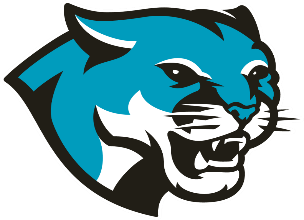 8:30 a.m. – 11:30 a.m.Plan to attend our Rising 6th Grade Summer Camp.This will be an opportunity for students to:Parents interested in registering their child/children should go to the Cooper Middle School website: www.cobbk12.org.cooper the link will be available on March 21st, 2024The deadline to sign-up is Friday, April 21, 2024Your child/children MUST be a Cobb County student, zoned for Cooper to receive transportation Home.Space is limited.For more information please e-mail: Rosana.machado@cobbk12.org Parent Night is Thursday, March 21st  at 6:30 – 8:00 p.m. at Cooper MS